ESBOÇO DO PROJETO DE NEGÓCIOS 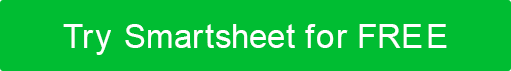 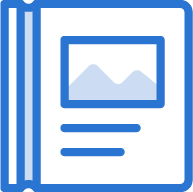 PROJETO RESUMO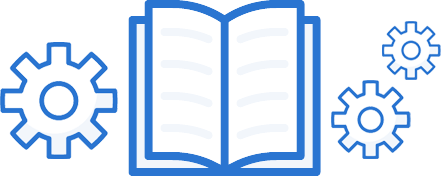 FUNDO ÂMBITO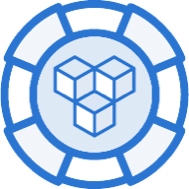 DO TRABALHO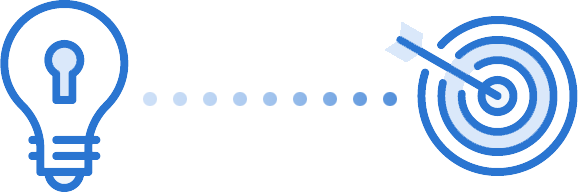 OBJECTIVOS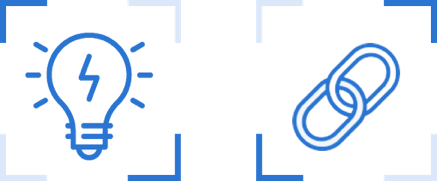  RESTRIÇÕES E SUPOSIÇÕES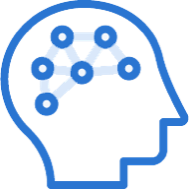  Chave STAKEHOLDERS 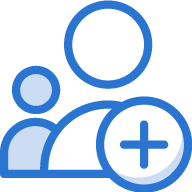 PRINCIPAIS MEMBROS DA EQUIPE 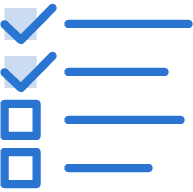 PRODUTOS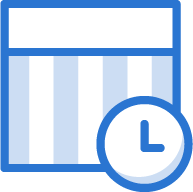  LINHA DO TEMPO 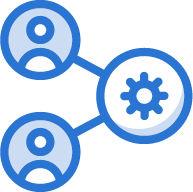  RECURSO REQUISITOSNOME DO PROJETOGERENTE DE PROJETOSAUTORDATAINTERESSADOSINTERESSESPAPELRESPONSABILIDADESMARCO MILIÁRIODATA-ALVOPROPRIETÁRIOCOMENTÁRIOSITEM DE RECURSOFASE DO PROJETO / MARCOPESSOA DE CONTATOCUSTO ESTIMADOCUSTOS TOTAISDISCLAIMERQuaisquer artigos, modelos ou informações fornecidas pelo Smartsheet no site são apenas para referência. Embora nos esforcemos para manter as informações atualizadas e corretas, não fazemos representações ou garantias de qualquer tipo, expressas ou implícitas, sobre a completude, precisão, confiabilidade, adequação ou disponibilidade em relação ao site ou às informações, artigos, modelos ou gráficos relacionados contidos no site. Qualquer dependência que você colocar em tais informações é, portanto, estritamente por sua conta e risco.